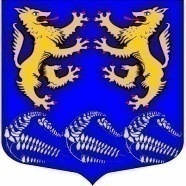 Муниципальное образование«ЛЕСКОЛОВСКОЕ СЕЛЬСКОЕ ПОСЕЛЕНИЕ»Всеволожского муниципального района Ленинградской областиАДМИНИСТРАЦИЯП О С Т А Н О В Л Е Н И Е15.03.2019 года                                                                             №61дер. Верхние ОселькиОб утверждении Положения о Молодежном cовете приадминистрации МО «Лесколовское сельское поселение»Всеволожского муниципального районаЛенинградской области                В соответствии с Федеральным законом Российской Федерации от 06 октября 2003 года № 131 – ФЗ «Об общих принципах организации местного самоуправления», Распоряжением Правительства РФ от 29 ноября 2014 года № 2403-р «Об утверждении Основ государственной молодежной политики Российской Федерации на период до 2025 года, администрация муниципального образования «Лесколовское сельское поселение» Всеволожского муниципального района Ленинградской области ПОСТАНОВЛЯЕТ:Утвердить Положение о Молодежном совете при администрации МО «Лесколовское сельское поселение» Всеволожского района Ленинградской области (Приложение №1).Утвердить состав Молодежного совета при администрации МО «Лесколовское сельское поселение» Всеволожского района Ленинградской области (Приложение №2).Опубликовать настоящее постановление в газете «Лесколовские вести» (без приложения) и разместить на официальном сайте МО «Лесколовское сельское поселение».Настоящее постановление вступает в силу с момента его опубликования.Контроль исполнения настоящего постановления оставляю за собой.Глава администрации                                                           А.Г.АнанянСогласовано:Главный специалист – юрист администрации                                    А.Ф.Толмачев«___»____________2019 г.